Photo : Mahmoud HAMS (AFP)   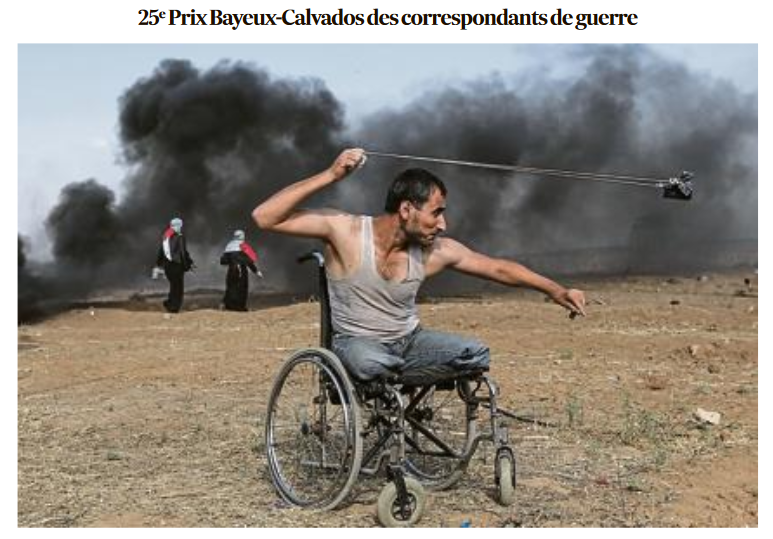 